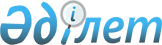 Об утверждении Правил отбора претендентов и прохождения научных стажировок
					
			Утративший силу
			
			
		
					Постановление Правительства Республики Казахстан от 5 октября 2022 года № 791. Утратило силу постановлением Правительства Республики Казахстан от 6 сентября 2023 года № 770.
      Сноска. Утратило силу постановлением Правительства РК от 06.09.2023 № 770 (вводится в действие по истечении десяти календарных дней после дня его первого официального опубликования).
      В соответствии с подпунктом 10-1) статьи 3 Закона Республики Казахстан "О науке" Правительство Республики Казахстан ПОСТАНОВЛЯЕТ:
      1. Утвердить прилагаемые Правила отбора претендентов и прохождения научных стажировок. 
      2. Настоящее постановление вводится в действие после дня его первого официального опубликования.  Правила отбора претендентов и прохождения научных стажировок Глава 1. Общие положения
      1. Настоящие Правила отбора претендентов и прохождения научных стажировок (далее – Правила) разработаны в соответствии с подпунктом 10-1) статьи 3 Закона Республики Казахстан "О науке" (далее – Закон), Указом Президента Республики Казахстан от 12 октября 2000 года № 470 "О Республиканской комиссии по подготовке кадров за рубежом" и определяют порядок организации и осуществления конкурсного отбора претендентов для прохождения научных стажировок, а также прохождения научных стажировок в целях повышения квалификации научных, научно-технических кадров в ведущих зарубежных организациях высшего и (или) послевузовского образования, научных центрах и иных организациях (далее – зарубежные организации).
      2. Основные понятия, используемые в настоящих Правилах:
      1) администратор – организация, определяемая Правительством Республики Казахстан для осуществления комплекса мероприятий по международным программам подготовки, переподготовки и повышения квалификации кадров за рубежом;
      2) научная стажировка – стажировка ученых в ведущих зарубежных организациях высшего и (или) послевузовского образования, научных центрах и иных организациях в целях развития профессиональных компетенций по избранному направлению научных исследований, за исключением стажировки в рамках международной стипендии "Болашак";
      3) работодатель – юридическое лицо Республики Казахстан, его филиал, представительство, с которыми работник состоит в трудовых отношениях по осуществлению трудовой деятельности на территории Республики Казахстан;
      4) комплексное тестирование – тестирование по определению уровня интеллектуальных способностей, личностно-деловых компетенций, психологической готовности к обучению за рубежом;
      5) победитель конкурса – претендент, прошедший все туры, предусмотренные настоящими Правилами, которому присуждена научная стажировка согласно решению Республиканской комиссии по подготовке кадров за рубежом;
      6) экспертная комиссия – консультативно-совещательный орган при рабочем органе Республиканской комиссии по подготовке кадров за рубежом, осуществляющий персональное собеседование с претендентом, участвующим в конкурсе на прохождение научной стажировки (далее – конкурс);
      7) претендент – гражданин Республики Казахстан, отвечающий требованиям и условиям, предусмотренным настоящими Правилами, и принимающий участие в конкурсе;
      8) Республиканская комиссия по подготовке кадров за рубежом – консультативно-совещательный орган при Президенте Республики Казахстан, созданный в целях реализации мероприятий по вопросам международной стипендии Президента Республики Казахстан "Болашак" и прохождения научных стажировок (далее – Республиканская комиссия);
      9) рабочий орган Республиканской комиссии по подготовке кадров за рубежом – государственный орган, осуществляющий межотраслевую координацию и руководство в области науки и научно-технической деятельности (далее – рабочий орган).
      3. Научная стажировка осуществляется в рамках проводимого научного исследования в соответствии с перечнем приоритетных направлений научных исследований для прохождения научных стажировок (далее – перечень).
      Перечень формируется и утверждается рабочим органом в соответствии с приоритетными направлениями фундаментальных и прикладных научных исследований в Республике Казахстан на соответствующий период, определяемыми Высшей научно-технической комиссией в соответствии с Законом.
      Прохождение научной стажировки победителем конкурса осуществляется в целях повышения квалификации научных, научно-технических кадров по избранному направлению научных исследований сроком от 3 (три) до 12 (двенадцать) месяцев в зарубежных организациях, входящих в список ведущих зарубежных организаций высшего и (или) послевузовского образования, научных центров и иных организаций, рекомендуемых для прохождения научных стажировок (далее – список), а также иных зарубежных организаций, определяемых в индивидуальном порядке по решению рабочего органа, согласно пункту 11 настоящих Правил.
      Список и инструкция по его формированию утверждаются рабочим органом. 
      4. Сроки приема документов и проведения конкурса ежегодно утверждаются рабочим органом и размещаются на официальном интернет-ресурсе за 10 (десять) календарных дней до начала срока приема документов.
      5. Реализация мероприятий по организации научной стажировки осуществляется за счет республиканского бюджета и включает в себя оплату следующих расходов:
      1) оплату услуг по обеспечению комплекса мероприятий по организации научных стажировок;
      2) информационное обеспечение реализации мероприятий по организации научных стажировок;
      3) проведение комплексного тестирования для претендентов; 
      4) проведение персонального собеседования с претендентами членами экспертной комиссии; 
      5) оформление, продление визы (консульского сбора);
      6) прохождение научной стажировки;
      7) обязательные услуги по требованию страны прохождения научной стажировки, ведущих зарубежных организаций высшего и (или) послевузовского образования, научных центров и иных организаций, осуществляющих проведение научных стажировок победителя конкурса;
      8) проживание, питание и приобретение научной литературы в стране прохождения научной стажировки, утверждаемые рабочим органом;
      9) обязательное медицинское обследование в соответствии с требованиями страны прохождения научной стажировки и (или) зарубежной организации;
      10) медицинское страхование от несчастных случаев и внезапных возникновений заболеваний, предусмотренное для иностранных граждан;
      11) проезд от места проживания в Республике Казахстан до места прохождения научной стажировки после присуждения научных стажировок и обратно;
      12) расходы зарубежных партнеров, связанные с выполнением их обязательств по договорам на оказание услуг по прохождению научной стажировки. 
      6. Рабочий орган разрабатывает и утверждает нормы расходов на питание, проживание, приобретение научной литературы, а также определяет вид и класс транспорта по проезду от места проживания победителя конкурса в Республике Казахстан до места прохождения научной стажировки на основании документов и/или иной информации, предоставленных соответствующими государственными органами зарубежных стран, зарубежными высшими учебными заведениями, научными центрами и иными организациями, зарубежными партнерами и/или статистическими, рейтинговыми и иными соответствующими организациями.
      7. Необходимый минимальный уровень знаний государственного и иностранного языков для претендентов утверждается рабочим органом. При этом минимальный уровень знаний иностранного языка определяется и утверждается рабочим органом с учетом требований зарубежной организации. Глава 2. Требования, предъявляемые к претендентам на прохождение научной стажировки
      8. Требованиями к претендентам на прохождение научной стажировки являются:
      1) наличие ученой степени доктора наук, кандидата наук, степени доктора философии (PhD), доктора по профилю, магистра;
      2) стаж непрерывной фактической работы последние 12 (двенадцать) месяцев в выбранной области специализации научного исследования в субъектах научной и (или) научно-технической деятельности, являющихся юридическими лицами; 
      3) наличие безусловного приглашения (за исключением финансовых условий) зарубежной организации, входящей в список, принимающей претендента на научную стажировку в соответствии с проводимым научным исследованием;
      4) знание государственного и иностранного языков на уровне, соответствующем установленным рабочим органом требованиям;
      5) наличие научных результатов (статьи или обзоры, индексируемые в международных базах данных Web of Science, Scopus или в отечественных или в зарубежных научных изданиях, рекомендованных уполномоченным органом, осуществляющим контрольные функции в сфере образования и науки (далее – уполномоченный орган)) и (или) международной заявки Патент Корпорейшн Трэти (Patent Cooperation Treaty).
      Граждане Республики Казахстан, не выполнившие договорные обязательства по осуществлению непрерывной трудовой деятельности по выбранному направлению научного исследования, полученному в рамках прохождения научной стажировки, а также лица, прошедшие стажировку в рамках программы "Болашак" и не выполнившие договорные обязательства по трудовой отработке, не допускаются к участию в конкурсе для прохождения научной стажировки. Глава 3. Порядок приема и рассмотрения документов претендентов на участие в конкурсе для прохождения научной стажировки
      9. Претенденты для участия в конкурсе представляют администратору следующие документы:
      1) заполненную анкету претендента для участия в конкурсе на прохождение научной стажировки по форме, утверждаемой рабочим органом;
      2) заявку работодателя на прохождение научной стажировки с условием сохранения места работы по форме, утверждаемой рабочим органом;
      3) оригиналы и копии паспорта и удостоверения личности (оригиналы после сверки возвращаются претенденту);
      4) оригинал и копию документа о наличии ученой степени доктора наук, кандидата наук, степени доктора философии (PhD), доктора по профилю, магистра (оригиналы после сверки возвращаются претенденту).
      В случае обучения в зарубежной организации образования – удостоверение о признании документа об образовании либо иного документа о признании документа об образовании с учетом особенностей, установленных пунктом 8 статьи 39 Закона Республики Казахстан "Об образовании";
      5) программу прохождения научной стажировки, составленную в соответствии с требованиями, устанавливаемыми рабочим органом, утверждаемую работодателем и согласованную зарубежной организацией, принимающей на стажировку, входящей в список; 
      6) оригиналы и копии документов, подтверждающие трудовую деятельность, а также выписку о перечисленных обязательных пенсионных взносах за требуемый согласно настоящим Правилам период трудовой деятельности (оригиналы после сверки возвращаются претенденту);
      7) оригинал и копию действительного официального сертификата установленной формы о сдаче экзамена по государственному языку с результатом, соответствующим установленным минимальным требованиям (оригиналы после сверки возвращаются претенденту);
      8) оригинал и копию действительного официального сертификата установленной формы о сдаче экзамена по иностранному языку с результатом, соответствующим установленным минимальным требованиям (оригиналы после сверки возвращаются претенденту);
      9) медицинскую справку (для выезжающего за границу) по форме, установленной уполномоченным органом в области здравоохранения; 
      10) копии документов, подтверждающих безусловное приглашение (за исключением финансовых условий) зарубежной организации, принимающей на стажировку претендента, с указанием проводимого научного исследования, сроков, стоимости (с расшифровкой расчетов) прохождения научной стажировки с нотариально засвидетельствованными переводами на государственный или русский язык;
      11) список научных результатов (статьи или обзоры, индексируемые в международных базах данных Web of Science, Scopus и (или) в отечественных или зарубежных научных изданиях, рекомендованных уполномоченным органом) и (или) международную заявку Патент Корпорейшн Трэти (Patent Cooperation Treaty), утвержденные работодателем; 
      12) нотариально заверенную доверенность на представителя в случае, если претендент не может лично подать документы.
      10. Документы подаются претендентом через веб-портал "электронное правительство" и (или) в бумажной форме администратору в течение установленного рабочим органом срока приема документов в соответствии с пунктом 4 настоящих Правил.
      По результатам рассмотрения представленных документов претенденту направляется письменное уведомление о приеме документов и допуске к участию в конкурсе или направлении документов для рассмотрения в индивидуальном порядке в рабочий орган, либо обоснованный отказ в их приеме. 
      Срок рассмотрения, приема документов либо отказа в их приеме составляет 3 (три) рабочих дня.
      Представление документов не в полном объеме является основанием для отказа в их приеме. 
      В случае несоответствия документов требованиям и условиям настоящих Правил претендент при устранении нарушений имеет право повторно представить документы в период срока, установленного для их приема.
      Рассмотрение на соответствие требованиям настоящих Правил претендента и его документов для допуска к участию в конкурсе осуществляется администратором.
      11. В случае отсутствия зарубежной организации в списке рассмотрение материалов претендентов и принятие решения о допуске к участию в конкурсе в индивидуальном порядке осуществляются рабочим органом в течение 10 (десять) рабочих дней со дня приема администратором документов.
      12. Претендентам, документы которых направлены для рассмотрения рабочему органу в случаях, предусмотренных пунктом 11 настоящих Правил, администратором в течение 3 (три) рабочих дней со дня принятия решения направляется письменное уведомление о допуске к участию в конкурсе либо отказе в допуске к участию в конкурсе.
      Основанием для отказа в допуске претендента к участию в конкурсе, в случае рассмотрения документов в индивидуальном порядке, является несоответствие критериям отбора, определяемым рабочим органом.
      13. В случае выявления администратором предоставления заведомо ложных сведений на этапе приема документов или прохождения конкурса претендент не допускается к конкурсу в текущем году. Глава 4. Организация и проведение отбора претендентов для присуждения научной стажировки и порядок ее прохождения
      14. Конкурс состоит из 3 (трех) туров.
      15. Первый и второй туры организуются и проводятся администратором совместно с организациями и экспертами Республики Казахстан.
      В первом туре проводится комплексное тестирование по определению уровня интеллектуальных способностей, личностно-деловых компетенций, психологической готовности к прохождению научной стажировки за рубежом. 
      16. Второй тур проводится путем организации прохождения претендентами анонимного персонального собеседования с членами экспертной комиссии. 
      Состав, порядок и организация работы экспертной комиссии утверждаются рабочим органом. 
      Во втором туре определяется уровень научно-исследовательской подготовки претендента в выбранной области специализации по направлению научного исследования, теоретических знаний и уровня осознанности, аргументированности выбора научного исследования, зарубежной организации.
      Администратор определяет место и время проведения первого и второго туров, о которых претендент извещается посредством телефонной/электронной связи не позднее, чем за 5 (пять) календарных дней.
      17. Экспертная комиссия с учетом результатов первого и второго туров дает рекомендацию по каждому претенденту согласно листу оценки персонального собеседования претендентов на прохождение научных стажировок по форме, утверждаемой рабочим органом.
      18. Рабочий орган вносит материалы претендентов с результатами комплексного тестирования и рекомендациями экспертной комиссии на третий тур для рассмотрения Республиканской комиссией.
      19. Республиканская комиссия принимает окончательное решение о присуждении либо отказе в присуждении научной стажировки. Претендент о присуждении научной стажировки извещается путем размещения информации на официальном интернет-ресурсе администратора. 
      20. Претенденты, которым было отказано в прохождении научной стажировки решением Республиканской комиссии, не допускаются к повторному участию в конкурсе текущего года.
      21. Победитель конкурса в течение 60 (шестьдесят) календарных дней со дня принятия Республиканской комиссией решения о присуждении научной стажировки заключает с администратором договор о прохождении научной стажировки (далее – договор) по типовой форме, утверждаемой рабочим органом, который в обязательном порядке должен содержать: 
      1) предмет договора;
      2) права и обязательства сторон;
      3) способ обеспечения исполнения обязательств победителя конкурса по возмещению расходов, затраченных на прохождение им научной стажировки, в случаях, предусмотренных настоящими Правилами;
      4) срок и условия прохождения научной стажировки;
      5) условие об обязательном возвращении победителя конкурса в Республику Казахстан после завершения прохождения научной стажировки за рубежом и осуществлении непрерывной трудовой деятельности по выбранному направлению научного исследования не менее 3 (три) лет у работодателя, по заявке которого победитель конкурса был направлен на прохождение научной стажировки;
      6) условие о приостановлении финансирования расходов, в случаях неисполнения или ненадлежащего исполнения победителем конкурса своих обязательств;
      7) условие об освобождении победителя конкурса от ответственности за неисполнение или ненадлежащее исполнение своих обязательств вследствие наступления обстоятельств непреодолимой силы;
      8) условие об обязательности сохранения места работы (должности) работодателем;
      9) условие об обязательности представления документов, подтверждающих выполнение программы прохождения научной стажировки.
      22. В случаях незаключения договора в сроки, указанные в пункте 21 настоящих Правил, предоставления заведомо ложных сведений для участия в конкурсе, невыполнения программы прохождения научной стажировки, неосуществления по возвращению с научной стажировки непрерывной трудовой деятельности (отработки), неисполнения или ненадлежащего исполнения своих обязательств по договору, администратором в установленном порядке инициируется рассмотрение Республиканской комиссией вопроса о лишении научной стажировки путем возмещения расходов, затраченных на победителя конкурса со дня вынесения Республиканской комиссией решения о присуждении научной стажировки, включая оплату неустойки (штрафа). При этом рабочий орган разрабатывает и утверждает порядок организации работы, связанной с возвратом бюджетных средств, затраченных на прохождение научной стажировки победителей конкурса, а также лиц, имеющих финансовую задолженность перед администратором.
      23. После заключения договора и выполнения условий подпункта 3) пункта 21 настоящих Правил администратором обеспечиваются направление победителей конкурса на прохождение научной стажировки в зарубежные организации и перечисление денег в соответствии с пунктом 24 настоящих Правил.
      24. Договор является основанием для перечисления денежных средств, связанных с оплатой всех расходов по организации прохождения научной стажировки победителем конкурса, возникших со дня присуждения научной стажировки.  Глава 5. Порядок прохождения научной стажировки
      25. Прохождение научной стажировки осуществляется в соответствии с пунктом 3 настоящих Правил, а также условиями заключенного договора. Порядок заключения договора на прохождение научной стажировки с победителями конкурса, организацию подготовки к прохождению научной стажировки, мониторинг выполнения программы прохождения научной стажировки и осуществление трудовой деятельности (отработки) победителей конкурсов, финансирование, возмещение расходов, затраченных на победителя конкурса со дня вынесения Республиканской комиссией решения о присуждении научной стажировки, включая оплату неустойки (штрафа), разрабатывает и утверждает рабочий орган.
      26. Победитель конкурса проходит научную стажировку по программе прохождения научной стажировки, указанной в подпункте 5) пункта 9 настоящих Правил.
      В случае прохождения научной стажировки сроком более 6 (шесть) месяцев победитель конкурса представляет администратору по истечении 6 (шесть) месяцев со дня начала научной стажировки промежуточный отчет о прохождении научной стажировки по форме, утверждаемой рабочим органом.
      27. По возвращении из научной стажировки победителем конкурса в течение 1 (один) месяца администратору сдается итоговый отчет, форма которого утверждается рабочим органом. Итоговый отчет о прохождении научной стажировки утверждается работодателем и размещается в открытых источниках информации. 
      В случае непредставления отчета о научной стажировке администратор выносит на рассмотрение рабочего органа вопрос о возмещении бюджетных средств, затраченных на стажировку победителем конкурса, в соответствии с пунктом 22 настоящих Правил.
      28. Победитель конкурса после завершения прохождения научной стажировки за рубежом осуществляет непрерывную трудовую деятельность (отработку) не менее 3 (три) лет в организации, которой он был направлен на стажировку, согласно заявке работодателя. 
      Смена работодателя осуществляется при ликвидации либо реорганизации работодателя.
      Мониторинг по осуществлению победителем конкурса непрерывной трудовой деятельности после завершения прохождения научной стажировки за рубежом осуществляется администратором.
      ________________________
					© 2012. РГП на ПХВ «Институт законодательства и правовой информации Республики Казахстан» Министерства юстиции Республики Казахстан
				
      Премьер-МинистрРеспублики Казахстан 

А. Смаилов
Утверждены
постановлением Правительства 
Республики Казахстан
от 5 октября 2022 года № 791